GRADSKO VIJEĆE							KLASA: 024-03/23-02/13			URBROJ: 2133-1-01/01-23-1					Karlovac, 8. studenoga 2023. godine 		Na temelju članka 74. stavak 1., članka 75. stavak 1. i 2. i članka 76. Poslovnika Gradskog vijeća Grada Karlovca (Glasnik Grada Karlovca broj 9/21-potpuni tekst i 9/22) predsjednik Gradskog vijeća Grada Karlovca S   A   Z   I   V   A29. SJEDNICU GRADSKOG VIJEĆA GRADA KARLOVCA,ZA 14. STUDENI 2023. GODINE (UTORAK)S POČETKOM RADA U 17:00 SATIU VELIKOJ VIJEĆNICI GRADA KARLOVCABANJAVČIĆEVA 9, KARLOVACZa sjednicu predlažem sljedeći:D N E V N I   R E DOdluka o osnivanju ustanove Sportski objekti Karlovac.           PREDSJEDNIKGRADSKOG VIJEĆA GRADA KARLOVCAMarin Svetić, dipl.ing. šumarstva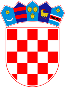 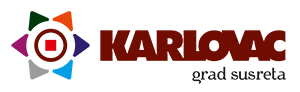 		REPUBLIKA HRVATSKAKARLOVAČKA ŽUPANIJA		REPUBLIKA HRVATSKAKARLOVAČKA ŽUPANIJA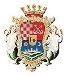 GRAD KARLOVAC